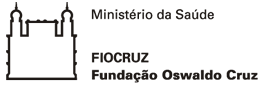 LISTA DE VERIFICAÇÃO PARA CONTRATAÇÃO DA FIOTECFundamentação legal: Art. 75,  inciso XV, da Lei 14.133/2021.Processo:  	Objeto: Execução das atividades de apoio logístico, administrativo e gestão financeira do projetoCOM BASE NO MANUAL DE NORMAS E PROCEDIMENTOS PARA A CELEBRAÇÃO DE INSTRUMENTOS ENTRE A FIOCRUZ E A FIOTEC – 4ª EDIÇÃO, ONDE CONSTAM AS LEGISLAÇÕES QUE FUNDAMENTAM A CONTRATAÇÃO** Encontrado em - https://www.dirad.fiocruz.br/?q=content/manual-de-contrata%C3%A7%C3%A3o-fiotecITEMDESCRIÇÃOÁREARESPONSÁVEL PELAVERIFICAÇÃORESPOSTASRESPOSTASRESPOSTASITEMATOSADMNISTRATIVOS E DOCUMENTOS A SEREMCONSULTADOSÁREARESPONSÁVEL PELAVERIFICAÇÃOSIMNÃONÃO SE APLICA1A Unidade Requisitante elaborou os Estudos Técnicos Preliminares no sistema ETP digital, conforme disposto no Manual? Cadastrou e incluiu o item  no PAC  previamente?REQUISITANTE2Foi elaborado Projeto Básico e este foiassinado pelocoordenador do projeto e expressamente aprovado pelaautoridade competente, conforme orientações eREQUISITANTEmodelo constante no anexo 5.2 do manual?3Foi elaborada Memória de Cálculo e esta foi devidamente aprovada pela autoridadecompetente, conforme modelo constante noanexo 5.2a do manual?REQUISITANTE4A Unidade Requisitante enviou ofício à FIOTEC, solicitando a proposta (anexo 5.1 do manual)?REQUISITANTE5Consta proposta da FIOTEC detalhando as atividades a seremexecutadas, em papel timbrado, dentro da validade, sem rasuras, datada e assinada pelo seu representante legal,contendo cronograma de desembolso e cálculo da despesa operacional eadministrativa (DOA)?REQUISITANTE6A Unidade Requisitante elaborou pedido no SGA Compras?REQUISITANTE7No pedido consta o nome do projeto a ser apoiado pela FIOTEC?REQUISITANTE8Consta no pedido a justificativa quanto à necessidade dacontratação?REQUISITANTE9O Setor Requisitante informou no pedido/RCO o  código CATSER? REQUISITANTE10Foi informado o número do item cadastrado no PGC - Planejamento e Gerenciamento deContratações e incluído Plano Anual deContratações – PAC?REQUISITANTE11Consta cópia do Termo de Execução deDescentralizada – TED ou instrumentocongênere do FundoNacional de Saúde ou de outro órgão, quando seaplicar, demonstrando o número, o órgãoconcedente, a origem do recurso, o objeto, vigência e valor, devidamente atestada?REQUISITANTE12Consta a Portaria de Delegação deCompetências vigente?REQUISITANTE13Foram juntadas oucitadas as publicações dos atos de nomeação ou designação da(s)autoridade(s)competente(s) e demais agentes administrativos, bem como os AtosNormativos queestabelecem as suas respectivascompetências?REQUISITANTE14Consta cópia do ato de nomeação, por instrumento interno da Unidade, do fiscal de contrato e substituto?REQUISITANTE15Procedimento de contratação possui  disputa de preço? Caso de (N), apresentar a  justificativa  REQUISITANTE16Consta a justificativa da não disputa de preços?  REQUISITANTE17Consta a requisição da compra   ou serviço (RCO)?REQUISITANTE18Consta a requisição da compra ou serviço (RCO), elaborada pelo agente ou setorcompetente, devidamente justificada e atestada?REQUISITANTEREQUISITANTE19Foram consultados e anexados aos autos osseguintes documentos: SICAF, CADIN eConsulta Consolidada de Pessoa Jurídica - TCU?20Foi preenchida a minuta do instrumento jurídico sugerido pela Procuradoria Federal junto à Fiocruz (anexo5.3 do manual)?21Houve o envio do processo administrativo à Procuradoria Federal (PF) junto à Fiocruz para análise da legalidade do procedimento e da minuta do Termo deContrato.22Existe Parecer Jurídico da Procuradoria Federal?PROCURADORIA   FEDERALPROCURADORIA   FEDERAL23Consta atendimento / resposta ao ParecerJurídico?REQUISITANTEREQUISITANTE24Consta o Termo de  Autorização de Contratação da Dispensa de licitação?AUTORIDADE  COMPETENTEAUTORIDADE  COMPETENTE25Há divulgação da Dispensa no Portal Nacional de Contratações Públicas (PNCP)26Há divulgação dacontratação no Sistema de Divulgação Eletrônica de Compras (SIDEC) 27Foi realizada a divulgação da dispensa no portal da Fiocruz (https://idcg.fiocruz.br)?28Foi emitida a Ordem de  Fornecimento e está    devidamente atestada?29Foi emitida a Nota de Empenho pelo Serviço de Orçamentação (SEOR) e devidamente  atestada?30Foi consultado os documentos  de habilitação?31A Nota de Empenho e a Ordem de Fornecimento foram encaminhadas para o atesto eletrônico do representante legal da FIOTEC?FIOTECFIOTEC32Há despacho deencaminhamento do processo para elaboração do Termo de  Contrato?